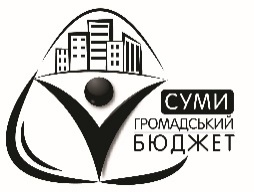 ЗВІТ ПРО АНАЛІЗ ВІДПОВІДНОСТІ ПРОЄКТУ Спортивний простір "Козацький"законодавству та можливості його реалізаціїВідповідальний: Департамент інфраструктури міста СМР1. Включено до реєстру поданих проєктів за № 22. Запропонований проєкт входить до повноважень Сумської міської ради (необхідну відповідь підкреслити):а) такб) ні (обґрунтувати) ………………………………………………………………………………………………………………………………………………………………………………………………………………………………………………………………………………………………………………3. Запропонований проєкт відповідає чинному законодавству та нормативно правовим актам, у т.ч. рішенням виконавчого комітету та Сумської міської ради, зокрема, Генеральному плану міста Суми (якщо це пов’язано із проєктом):а) такб) ні (обґрунтувати)………………………………………………………………………………………………………………………………………………………………………………………………………………………………………………………………………………………………………………4. Реалізація запропонованого проєкту відбуватиметься протягом одного бюджетного року і спрямована на кінцевий результат (необхідну відповідь підкреслити): а) такб) ні (обґрунтувати)………………………………………………………………………………………………………………………………………………………………………………………………………………………………………………………………………………………………………………5. Висновок стосовно технічних можливостей реалізації запропонованого проєкту (необхідну відповідь підкреслити):а) позитивнийб) негативний (обґрунтувати) ………………………………………………………………………………………………………………………………………………………………………………………………………………………………………………………………………………………………………………6. Проєкт не передбачає виключно розробку проєктно-кошторисної документації (необхідну відповідь підкреслити):а) такб) ні7. Проєкт має завершений характер (виконання заходів в майбутньому не вимагатиме прийняття подальших заходів та не потребуватиме додаткового виділення коштів з бюджету СМТГ):а) такб) ні (обґрунтувати)………………………………………………………………………………………………………………………………………………………………………………………………………………………………………………………………………………………………………………8. Проєкт не суперечить діючим програмам розвитку територіальної громади та не дублює завдання, які передбачені цими програмами і плануються для реалізації на відповідний бюджетний рік (необхідну відповідь підкреслити):а) такб) ні (обґрунтування в якій частині суперечить вимогам)………………………………………………………………………………………………………………………………………………………………………………………………………………………………………………………………………………………………………………9. У рамках проєкту не передбачено витрати на утримання та обслуговування у сумі, що перевищує вартість реалізації проєкту (необхідну відповідь підкреслити):а) такб) ні10. Територія/земельна ділянка/об’єкт, на якій (якому) відбуватиметься реалізація запропонованого проєкту (необхідну відповідь підкреслити): а) є такою/таким, на якій (якому) можливо здійснювати реалізацію відповідного проєкту за рахунок коштів бюджету СМТГ; б) не належить до переліку територій/земельних ділянок/об’єктів, на яких можливо здійснювати реалізацію відповідного проєкту за рахунок коштів бюджету СМТГ (обґрунтування)………………………………………………………………………………………………………………………………………………………………………………………………………………………………………………………………………………………………………………в) не стосується проєкту.11. На земельній ділянці, на якій відбуватиметься реалізація запропонованого проєкту, прокладені комунальні / інженерні мережі (необхідну відповідь підкреслити):а) такб) ні12. Під час експертизи пропонованого проєкту посадовою особою відповідального підрозділу проведено обстеження земельної ділянки з виходом на місце щодо виявлення можливих додаткових робіт (необхідну відповідь підкреслити):а) такб) ні13. Витрати за кошторисом проєкту (необхідну відповідь підкреслити):а) приймається без додаткових зауваженьб) із зауваженнями (необхідно внести або уточнити їх, використовуючи для обґрунтування дані, наведені в таблиці нижче)Загальна сума проєкту, пропонована автором(кою), складає 750 000,00 гривень.Загальна сума проєкту, відкоригована згідно з зауваженнями виконавчого органу, складає 744 209,28 гривень (заповнюється за потреби)Обґрунтування внесених змін:Запропонована в першому варіанті проекту ділянка не відповідала містобудівній документації – частково були розміщенні об’єкти в червоних лініях магістральної вулиці.Також замінено футбольне поле на інше обладнання 14. Проєкт є доступним для людей з обмеженими можливостями:а) такб) нів) частково15. Можливі ускладнення / ризики під час реалізації проєкту (у т.ч. ситуації та умови, в яких реалізація проєкту може суперечити/перешкоджати реалізації інших проєктів або міських інвестицій, які стосуються цієї земельної ділянки/території або об’єкту/будівлі)……………………………………………………………………...……………..…..……………………………………………………………………………………………………………….……………………………………………………………………...……………..…..…………16. Висновки і погодження/узгодження з виконавчими органами Сумської міської ради, до компетенції яких входить проєкт, стосовно можливості реалізації проєкту, отримання інших додаткових погоджень (у разі необхідності) у державних органів виконавчої влади (необхідну відповідь підкреслити):а) потребуєб) не потребує- з врахуванням запропонованої земельної ділянки17. Пропозиція щодо можливого балансоутримувача реалізованого проєкту……………………………………………………………………...…………………………….……………………………………………………………………………………………………18. Висновок щодо відповідності проєкту законодавству та можливості його реалізації (а також опис передумов, які можуть зашкодити реалізації завдання та інші зауваження, що є важливими для реалізації запропонованого завдання): а) позитивнийб) негативнийОбґрунтування/зауваження:……………………………………………………………………………………………………………………………………………………………………………………………………………………..………………………………..............................…………………………………………………………………………………………………………………………………………Звіт виконав: Начальник управління ЖКГ ДІМ СМР. Кисіль О.А.Звіт затвердив: Директор Департаменту інфраструктури міста СМР. Журба О.І.НайменуванняНайменуванняНеобхідна кількістьОдиниці виміруЦіна за одиницю, грн.Вартість, грн.Огородження секції (2050х2500) 26шт.642,0016 692,00Огородження опора (висота2,5м.)26шт.445,0011 570,00Хвіртка Завод Сітка Захід ЕКО КОЛОР 2030x1000 мм1шт.3 588,003 588,00Бордюр66шт.145,009 570,00Лавка садова Tobi Sho кована з перилами 1,75 м3шт.5 100,0015 300,00Улаштування піщаної основи (13*20) 150 мм 50куб.260,0013 000,00Ігровий комплекс "Панда-М" InterAtletika Т907.1М1шт.152 200,00152 200,00Спортивно-ігровий комплекс "Паутина" InterAtletika S7661шт.34 100,0034 100,00Сходи - місток InterAtletika SЕ7041шт.5 050,005 050,00Станція Multifitness Gym InterAtletika MF5.41шт.92 600,0092 600,00Розгибач стегна - Степпер InterAtletika SE126-1361шт.17 000,0017 000,00Жим сидячи від груди - Тяга зверху InterAtletika SE101-1021шт.22 300,0022 300,00Стіл для гру у шахи SM1201шт.10 500,0010 500,00Жим ногами горизонтальний InterAtletika SE2031шт.9 700,009 700,00Орбітрек InterAtletika SE1161шт.15 700,0015 700,00Тренажер пресу анатомічний InterAtletika SE1091шт.12 400,0012 400,00Тренажер для м’язів біцепса InterAtletika SE1291шт.16 800,0016 800,00Настільний теніс1шт.12 900,0012 900,00Монтаж обладнання92 667,50Земляні роботи10 000,00Доставка обладнання6 000,00Виготовлення проектно-конструкторської документації24 402,74Вишукувальні роботи3 000,00Експертиза проекту3 000,00Авторський нагляд2 000,00Технічний нагляд14 490,94Адміністративні витрати7 129,54Кошторисний прибуток42 893,18Інфляція, непередбачені витрати67 655,39Всього744 209,28